愛媛県立入試（過去１０年間の２番の(3)関数の小問題）（　　　）番　氏名（　　　　　　　　）１　次の問いに答えなさい。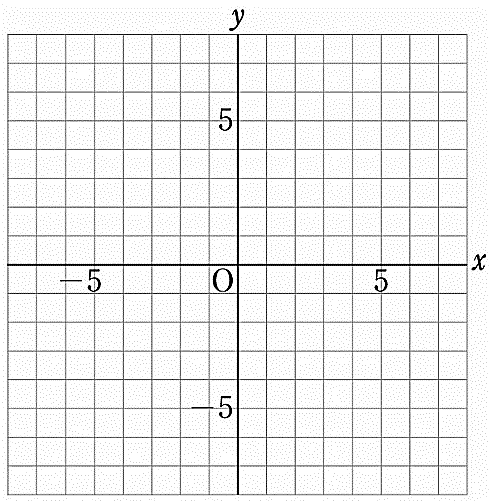 ｙはｘに反比例し、比例定数はー６である。ｘとｙの関係を式に表し、そのグラフをかけ。ｘはｙに反比例し、ｘ＝－２のときｙ＝４である。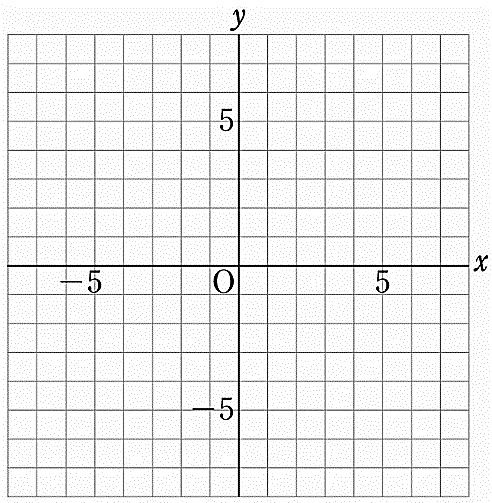 ｘとｙの関係を式で表し、そのグラフをかけ。　ｙはｘに反比例し、ｘ＝３のときｙ＝２である。ｙをｘの式で表し、そのグラフをかけ。（4） 下のア～エのｘとｙの関係を示した表の中から、ｙがｘに反比例するものを１つ選び、その記号をかけ。また、選んだ表に示されて関係について、ｙをｘの式で表せ。愛媛県立入試（過去１０年間の２番の(3)関数の小問題）（　　　）番　氏名（　　解　　答　　）１　次の問いに答えなさい。ｙはｘに反比例し、比例定数はー６である。ｘとｙの関係を式に表し、そのグラフをかけ。　　　　　　　ｙ＝－ｘはｙに反比例し、ｘ＝－２のときｙ＝４である。ｘとｙの関係を式で表し、そのグラフをかけ。　ｙ＝－ｙはｘに反比例し、ｘ＝３のときｙ＝２である。ｙをｘの式で表し、そのグラフをかけ。ｙ＝（4） 下のア～エのｘとｙの関係を示した表の中から、ｙがｘに反比例するものを１つ選び、その記号をかけ。また、選んだ表に示されて関係について、ｙをｘの式で表せ。　　　　イ　　、　ｙ＝　アｘ１２３４　イｘ１２３４ｙ10９８７ｙ12６４３　ウｘ１２３４　エｘ１２３４ｙ１４９16ｙ３６９１２　アｘ１２３４　イｘ１２３４ｙ10９８７ｙ12６４３　ウｘ１２３４　エｘ１２３４ｙ１４９16ｙ３６９１２